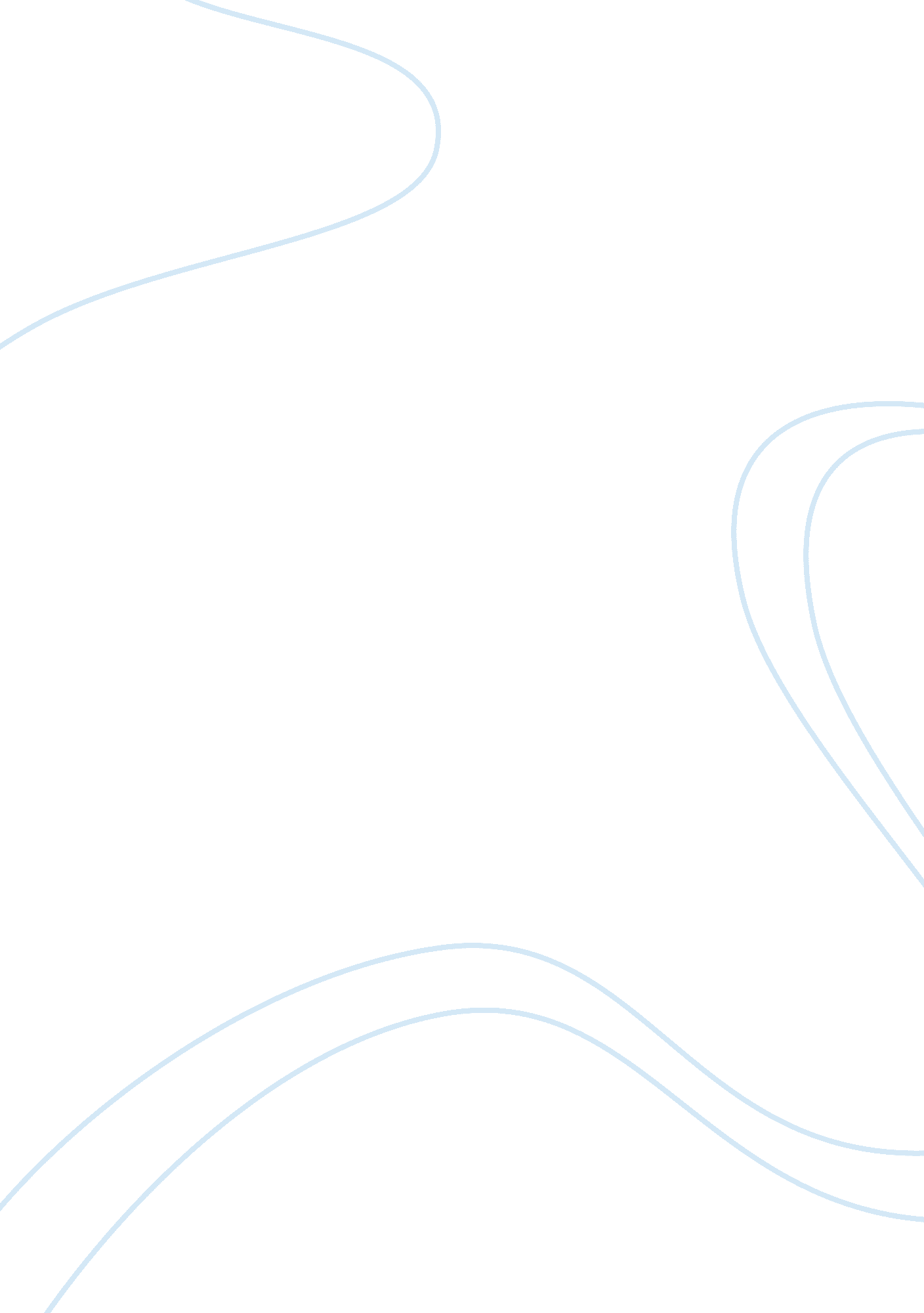 Advantages and disadvantages of large college essay sample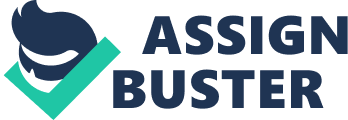 Advantages and Disadvantages of a Large College Advantages of a large college A large college has a lot of advantages. First of all, a large college has a big campus. In addition, it has a lot of students, so anyone can make more friends. It also has a lot of facilities like huge library, cafeteria, playground, swimming pool etc. A large college gives students more chance to know a variety of students, teachers and scholars. Finally, a large college offers other rare opportunities like theatre, music, scouting and debates. A large college broadens the mind of the students and makes them ready for the global arena. Disadvantages of a large college There are several disadvantages of attending a large college. First of all, class sizes in large colleges are much more bigger than in small colleges. If there are many students in the class, it is difficult to get personal attention from the teacher. Teachers in large colleges have to teach many students at one time, and may not even remember a student’s name. In addition, the atmosphere in large colleges is less friendly than in small colleges. Because there are lots of students that are on campus every day, it is easy for others not to notice you. Some students who attend large colleges also find it hard to make friends because many people don’t know them. Finally, large colleges often have huge campuses. Students may find it difficult to find places on campus such as their classes, library, dorms, or cafeteria. A large college is not the right choice for students who prefer less people and more attention. 